ΣαντορίνηΑπό τη Βικιπαίδεια, την ελεύθερη εγκυκλοπαίδεια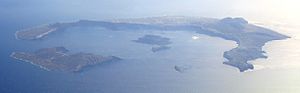 Η Σαντορίνη, Θήρα ή Στρογγύλη (παλαιότερη ονομασία) είναι νησί που βρίσκεται στο νότιο Αιγαίο πέλαγος, στο νησιωτικό σύμπλεγμα των Κυκλάδων, νότια της Ίου και δυτικά από την Ανάφη. Απέχει από τον Πειραιά 128 ναυτικά μίλια και 63 ναυτικά μίλια από τη Κρήτη. Ο Αθηνιός, το μεγαλύτερο λιμάνι του νησιού, έχει δημιουργηθεί στον ομώνυμο όρμο. Η έκταση της είναι 76,19 τετραγωνικά χιλιόμετρα. Σήμερα η Σαντορίνη είναι ένα από τα διασημότερα τουριστικά κέντρα του κόσμου.Είναι γνωστή για το ηφαίστειο της. Η τελευταία ηφαιστειακή δραστηριότητα ήταν το έτος 1950. Τμήματα του ηφαιστείου της Σαντορίνης είναι: Η Νέα Καμένη (1707-1711 μ.Χ.), η Παλαιά Καμένη (46-47 μ.Χ.), το υποθαλάσσιο ηφαίστειο Κολούμπο (ενεργό) (1650 μ.Χ.), τα Χριστιανά νησιά. Η Σαντορίνη ανήκει στο ηφαιστειακό τόξο του Αιγαίου και χαρακτηρίζεται ενεργό ηφαίστειο μαζί με τα Μέθανα, την Μήλο και την Νίσυρο. Η Σαντορίνη καθώς και τα νησιά Θηρασία και Ασπρονήσι είναι απομεινάρια του ηφαιστειογενούς νησιού Στρογγύλη. Η Στρογγύλη ήταν ένας ηφαιστειακός κώνος. Το κεντρικό τμήμα της ανατινάχτηκε μαζί με τον κρατήρα του ηφαιστείου από τη Μινωική έκρηξη που έγινε το 1613 π.Χ. και είχε ως αποτέλεσμα τη δημιουργία αυτού που σήμερα ονομάζουμε καλδέρα της Σαντορίνης και την καταστροφή του προϊστορικού πολιτισμού του νησιού. Στο θαλάσσιο χάσμα που σχηματίστηκε μεταξύ Θήρας και Θηρασίας, που έχει βάθος 1.500 μέτρων, κατά καιρούς βγήκαν στην επιφάνεια ηφαιστειακοί κώνοι που σχημάτισαν τα εξής νησιά: την Παλαιά, τη Μικρή και τη Νέα Καμένη, την Καμένη Γεωργίου του Α΄, την Καμένη του Φουκέ, την Αφρόσσα και τη Δάφνη. Όλα αυτά τα νησιά μεγάλωναν σιγά-σιγά και ενώθηκαν, εκτός από την Παλαιά Καμένη.ΌνομαΤο όνομα της νήσου "Θήρα" προέρχεται από τον αρχαίο Σπαρτιάτη Θήρα που από τη Σπάρτη προερχόμενος αποίκησε πρώτος τη νήσο αυτή. Το δε όνομα "Σαντορίνη" προέρχεται από τους διερχόμενους Φράγκους Σταυροφόρους οι οποίοι κατά το πέρασμα τους στέκονταν για ανεφοδιασμό κοντά σε εκκλησία της Αγίας Ειρήνης, που βρίσκεται στη σημερινή περιοχή της Περίσας πίσω από τον ιερό ναό του Τιμίου Σταυρού (την αποκάλεσαν Σάντα Ιρίνα), η οποία υπήρχε στο νησί. Αρχικά υπήρχε η άποψη ότι η εκκλησία αυτή ήταν το παρεκκλήσι της Αγίας Ειρήνης που υπήρχε στη Θηρασιά, σήμερα θεωρείται πιθανότερο να πρόκειται για τη μεγαλοπρεπέστατη παλαιοχριστιανική τρίκλιτη βασιλική της Αγίας Ειρήνης στη Θήρα, τα ερείπια της οποίας ανακαλύφθηκαν το 1992. Πριν τη μεγάλη ηφαιστειακή καταστροφή των προϊστορικών χρόνων η νήσος ήταν στρογγυλή και είχε το όνομα Στρογγύλη, ενώ αργότερα απέκτησε τα ονόματα Καλλίστη ή Καλλιστώ (Αρχαία Ελληνικά καλλίστη: "η πιο όμορφη"), Φιλητέρη ή Φιλωτέρα, Καλαυρία, Καρίστη, Τευσία, Θηραμένη καθώς και Ρήνεια. Επί τουρκοκρατίας οι Τούρκοι την ονόμαζαν "Δερμετζίκ" ή "Διμερτζίκ" (= μικρός μύλος), πιθανώς από τους πολλούς μικρούς ανεμόμυλους που ξεχώριζαν από μακριά.
Μετά την απελευθέρωση της Ελλάδας επίσημα καθιερώθηκε το όνομα "Θήρα", πλην όμως οι ξένοι χάρτες συνέχισαν να την ονοματίζουν "Σαντα-Είρηνα" από την οποία και παρέμεινε με μικρή παραφθορά από τους Έλληνες ως "Σαντορίνη" (αντί του ορθότερου Σαντορήνη).ΓεωγραφίαΗ Σαντορίνη βρίσκεται σε γεωγραφικό πλάτος από 36o 19' 56" έως 36o 28' 40" Βόρειο και γεωγραφικό μήκος από 25o 19' 22" έως 25o 29' 13" Aνατολικό. Η σημερινή ημικυκλική και περισσότερο πεταλοειδής μορφή της νήσου οφείλεται στις κατά καιρούς ηφαιστειακές εκρήξεις που μετέβαλαν το αρχικό στρογγυλό σχήμα της. Η όψη της από τη πλευρά του ηφαιστείου παρουσιάζεται βραχώδης και απόκρημνη σε αντίθεση με την ομαλότητα του εδάφους της στο υπόλοιπό της. Η επιφάνειά της, 76,19 τετραγωνικά χιλιόμετρα, είναι κατά το πλείστον ελαφρόπετρα πολύ δεκτική σε καλλιέργεια. Στο ΝΑ τμήμα της, βρίσκεται το βουνό του Προφήτη Ηλία με το ομώνυμο μοναστήρι του 18ου αιώνα, το οποίο έχει υψόμετρο 567 μέτρα και αποτελείται από τιτανώδη βράχια και λευκό μάρμαρο. Αυτά τα ασβεστολιθικά πετρώματα είναι τα παλαιότερα της Σαντορίνης και σχημάτιζαν ένα μικρό νησί πριν αρχίσει η ηφαιστειακή δραστηριότητα. Συνέχεια αυτού είναι το Μέσα Βουνό ή Βουνό του Αγίου Στεφάνου, λόγω του παλαιοχριστιανικού ναού που υπάρχει εκεί και το οποίο έχει υψόμετρο 366 μέτρα. Ο ενδιάμεσος αυχένας που συνδέει τα δύο βουνά αποκαλείται Σελλάδα. Η περίμετρος της Σαντορίνης είναι περίπου 36 ναυτικά μίλια και παρουσιάζει έξι όρμους: Το Αμμούδι ή Άγιος Νικόλαος, στη Πάνω Μεριά (Οία Θήρας), της Αρμένης, επίσης στη Πάνω Μεριά, τον όρμο Μουζάκι, τους όρμους Φηρών και Αθηνιού και τον όρμο του Μπάλου στο Ακρωτήρι.Γενικά η Σαντορίνη είναι άνυδρος και ξερή, χωρίς λίμνες, ποταμούς, ρεματιές ή χαράδρες. Οι αρδευτικές ανάγκες της καλύπτονται κυρίως από γεωτρήσεις που γίνονται στο υπέδαφός της, όπου συγκεντρώνεται κυρίως το βρόχινο νερό. Υφίστανται στη νήσο τρεις κύριες πηγές καθώς και τέσσερις ιαματικές πηγές. Το έδαφος του νησιού είναι ηφαιστειογενές, πεδινό στο μεγαλύτερο μέρος του και βραχώδες από την πλευρά του ηφαιστείου. Το έδαφος είναι εύφορο και ευνοεί την καλλιέργεια των αμπελιών, της φάβας και της ντομάτας (άνυδρη και μικρόκαρπη ποικιλία). Στο νησί καλλιεργούνται 15.000 στρέμματα με αμπελώνες, ενώ σχεδόν τα μισά (7.100 στρέμματα) καλλιεργούνται στην περιοχή της Οίας. Η υψηλότερη κορυφή είναι ο Προφήτης Ηλίας (567μ.). Πριν αρχίσει η ηφαιστειακή δραστηριότητα στη Σαντορίνη, πριν 2 με 2,5 εκατομμύρια χρόνια, στη θέση της Σαντορίνης υπήρχε ένα μικρό νησί που αποτελούταν από μεταμορφωσιγενή πετρώματα, κυρίως μεταμορφωμένους ασβεστόλιθους και σχιστόλιθους. Η ηφαιστειακή δραστηριότητα αρχικά έλαβε χώρα στη περιοχή του Ακρωτηρίου και στις νησίδες Χριστιανά Θήρας. Αυτά τα πετρώματα σήμερα έχουν αλλοιωθεί έντονα. Στη συνέχεια, πριν 500.000 χρόνια περίπου, δημιουργήθηκε στα βόρεια του νησιού το ηφαίστειο της Περιστερίας, το οποίο παρήγαγε ανδεσιτικές λάβες. Σήμερα υπολείμματα του ηφαιστείου αυτού βρίσκονται στο Μικρό Προφήτη Ηλία και το Μεγάλο Βουνό. Συγχρόνως μικρότερα ηφαίστεια - κώνοι σκωρίας ήταν ενεργά προς τα νότια, στον Μπάλο, Κόκκινη Παραλία και Κοκκινόπετρα. Στη συνέχεια μέχρι πριν 200.000 χρόνια, δημιουργείται ένα ασπιδωτό ηφαίστειο που ενώνει όλα τα επιμέρους νησιά. Αυτή η φάση τελειώνει με μια σειρά ισχυρών εκρήξεων που δημιουργεί την πρώτη καλντέρα. Η ηφαιστειακή δραστηριότητα παρατηρείται ξανά πριν 180.000 χρόνια. Μια δεύτερη καλντέρα δημιουργείται πριν 40.000 με 60.000 χρόνια από ισχυρές εκρήξεις. Στη συνέχεια σχηματίζονται ηφαίστεια του Σκάρου και της Θηρασιάς, τα οποία καταστρέφονται από την έκρηξη του Ρίβα πριν 21.000 χρόνια. Τον 17ο αιώνα π.Χ. λαμβάνει χώρα η μινωική έκρηξη, η οποία δίνει στην καλντέρα το σημερινό της σχήμα. Η μινωική έκρηξη είναι από τις μεγάλυτερες των ιστορικών χρόνων και είχε σημαντικό αντίκτυπο στην Ανατολική Μεσόγειο. Ο όγκος των ηφαιστειακών αναβλημάτων υπολογίζεται ανάμεσα σε 39 και 61, ίσως και 99 κυβικά χιλιόμετρα και κάλυψαν με ένα στρώμα πάχους δεκάδων μέτρων τη Σαντορίνη. Η δραστηριότητα κατά τους ιστορικούς χρόνους δημιούργησε τις νησίδες Νέα Καμένη Θήρας και Παλαιά Καμένη Θήρας μέσα στην καλντέρα. Η ηφαιστειακή δραστηριότητα στη Σαντορίνη είναι αποτέλεσμα της καταβύθσης της Αφρικανικής πλάκας κάτω από την Ευρασιατική, ή ακριβέστερα την υποπλάκα του Αιγαίου. Η καταβύθιση γίνεται με ταχύτητα 5 cm/έτος προς τα βορειοανατολικά με γωνία 30-40°, και το όριο μεταξύ των δύο πλακών βρίσκεται στην ελληνική τάφρο νότια της Κρήτης. Πλάκα της Αφρικής λιώνει σε μεγάλο βάθος και στη συνέχεια τα λιωμένα πετρώματα ανέρχονται στην επιφάνεια και σχηματίζουν τα ηφαίστεια των Μεθάνων, της Μήλου, της Σαντορίνης και της Νισύρου, τα οποία αποτελούν το Ηφαιστειακού Τόξου του Νοτίου Αιγαίου. Το σύμπλεγμα της Σαντορίνης, που περιλαμβάνει επίσης τις νησίδες Χριστιανά και το υποθαλάσσιο ηφαίστειο Κολούμπο, είναι το πιο ενεργό του τόξου. KλίμαΗ Σαντορίνη σύμφωνα με την αναθεώρηση της Κλιματικής κατάταξης Κoppen έχει εύκρατο ερημικό κλίμα (BWh) και μαζί με την Ανάφη αποτελούν τις μοναδικές περιοχές στην Ευρώπη με αυτού του είδους το κλίμα. Έτσι, το κλίμα της Σαντορίνης είναι ιδιόμορφο και παρόλο που είναι το νοτιότερο νησί των Κυκλάδων είναι και το ψυχρότερο. Αυτό οφείλεται κυρίως στους βορειοανατολικούς ανέμους, ωστόσο ο χειμώνας είναι ήπιος με μέση θερμοκρασία περίπου 10ο C. Τον χειμώνα παρουσιάζονται συχνές βροχοπτώσεις, ενώ το καλοκαίρι δεν βρέχει σχεδόν ποτέ με αποτέλεσμα η Σαντορίνη να αποτελεί πόλο έλξης πολλών τουριστών απ' όλο τον κόσμο. Διοικητική Διαίρεση της ΣαντορίνηςΜε βάση το Σχέδιο Καποδίστριας, το μεγαλύτερο μέρος της Σαντορίνης καθώς και τα νησιά Ασπρονήσι και Άνυδρος, το σύμπλεγμα νησιών Χριστιανά, και η Παλαιά και η Νέα Καμένη ανήκαν διοικητικά στον Δήμο Θήρας, ο οποίος είχε πρωτεύουσα τα Φηρά και αποτελούνταν από τα Τοπικά Διαμερίσματα Θήρας (2.291 κάτοικοι), Ακρωτηρίου (450), Βόθωνος (671), Βουρβούλου (475), Εμπορείου (2.465), Έξω Γωνιάς (375), Επισκοπής Γωνιάς (1.430), Ημεροβιγλίου (503), Καρτεράδου (1.108), Μεγαλοχωρίου (460), Μεσαριάς (1.480) και Πύργου Καλλίστης (732). Το υπόλοιπο τμήμα του νησιού μαζί με τη νήσο Θηρασία ανήκε διοικητικά στην Κοινότητα Οίας με πρωτεύουσα την Οία, η οποία αποτελούνταν από τα Κοινοτικά Διαμερίσματα Οίας (962) και Θηρασίας (268).Με βάση το Πρόγραμμα Καλλικράτης τα Κοινοτικά Διαμερίσματα της Οίας και της Θηρασιάς συμπεριλαμβάνονται πλέον στον Δήμο Θήρας.ΙστορίαΣτα χρόνια του ΒυζαντίουΤο 726 έγινε έκρηξη στη βορειοανατολική πλευρά της Παλαιάς Καμένης και εμφανίστηκε νέο νησί, το οποίο γρήγορα ενώθηκε με αυτήν. Η έκρηξη θεωρήθηκε ως δείγμα θεϊκής οργής κατά του Αυτοκράτορα του Βυζαντίου Λέοντος Γ΄ του Ισαύρου, ο οποίος ήταν εικονομάχος. Οι αντίπαλοι του αυτοκράτορα χρησιμοποίησαν το γεγονός για να υποκινήσουν εξέγερση, η οποία τελικά εκδηλώθηκε το 727, τόσο στις Κυκλάδες όσο και στην υπόλοιπη Ελλάδα. Αρχηγός της επανάστασης ήταν ο τουρμάρχης της Ελλάδας Αγαλλιανός και ο Στέφανος. Οι επαναστάτες όρισαν άλλο αυτοκράτορα, έναν Κρητικό που ονομαζόταν Κοσμάς, και πλεύσανε προς την Κωνσταντινούπολη. Ο στόλος καταστράφηκε με το υγρό πυρ, στις 18 Απριλίου του 727, ενώ από τους αρχηγούς της επαναστάσεως, ο μεν Αγαλλιανός ρίχτηκε στη θάλασσα, οι δε Στέφανος και Κοσμάς παραδόθηκαν και αποκεφαλίσθηκαν. Από την πρώτη Άλωση του Βυζαντίου έως την Επανάσταση του 1821Μετά την Άλωση της Κωνσταντινούπολης από τους Σταυροφόρους το 1204, ο Μάρκος Σανούδος, ίδρυσε το δουκάτο του Αιγαίου με έδρα τη Νάξο (1207). Τα υπόλοιπα νησιά που περιλάμβανε το Δουκάτο του Αιγαίου ή Δουκάτο της Νάξου ήταν η Σύρος, η Κίμωλος, η Μήλος, η Ίος, η Θήρα και η Ανάφη. Η Θήρα και η Θηρασία παραχωρήθηκαν στον Ιάκωβο Μπαρρότσι και παρέμειναν στην οικογένεια αυτή, με μικρά διαλείμματα, ως το 1480. Τότε η Θήρα δόθηκε ως προίκα από το δούκα της Νάξου Ιάκωβο Γ΄ Κρίσπι στην κόρη του Φιορέντσα και στον σύζυγό της Δομίνικο Πιζάνι, γιο του δούκα της Κρήτης. Το νησί, λίγο μετά το θάνατο του Ιακώβου Κρίσπι, καταλήφθηκε από τον αδελφό του Ιωάννη και προσαρτήθηκε στη Νάξο. Κατά τους χρόνους της άλωσης της Κωνσταντινούπολης από τους Οθωμανούς, πολλές ελληνικές χώρες παρέμεναν κάτω από λατινική κυριαρχία.Κατά το 1537 η Θήρα, ακολουθώντας τη μοίρα και των άλλων νησιών του Αιγαίου, δέχτηκε τις επιδρομές του Χαϊρεντίν Μπαρμπαρόσσα. Ο Μπαρμπαρόσα απέσπασε την Κέα, τη Μύκονο και τη Θήρα από τη λατινική κυριαρχία και ανάγκασε τους δυνάστες των νησιών να αναγνωρίσουν την επικυριαρχία του Σουλτάνου. Η Θήρα περιήλθε τελικά στους Τούρκους το 1566, με εξαίρεση το καστέλι του Ακρωτηρίου, το οποίο πέρασε στα χέρια των Τούρκων το 1617. Όταν το 1579 πέθανε ο Ισπανοεβραίος Ιωσήφ Νασί, στον οποίο είχαν παραχωρηθεί οι Κυκλάδες από την Υψηλή Πύλη της Οθωμανικής Αυτοκρατορίας, οι νησιώτες έστειλαν πρεσβεία στο σουλτάνο Μουράτ Γ΄(1574 – 1595) για να ζητήσουν χορήγηση προνομίων. Στους απεσταλμένους των νησιών ανήκαν και εκπρόσωποι της Σαντορίνης. Με ορισμό που εκδόθηκε το 1580, στα νησιά των Κυκλάδων παραχωρήθηκαν σημαντικά προνόμια, τα οποία ανανεώθηκαν το 1628 – 1629 και αργότερα. Το καθεστώς των προνομίων βοήθησε στην οργάνωση συστήματος αυτοδιοίκησης και στην ανάπτυξη εμπορικής δραστηριότητας σε αυτά.Παρά το άγονο έδαφος και τους καταστρεπτικούς σεισμούς που έπλητταν το νησιωτικό σύμπλεγμα της Σαντορίνης – όπως επικράτησε να ονομάζεται κατά τη Βενετοκρατία – παρουσίασε επίδοση στη γεωργία και στη ναυτιλία. Το 1770 ο πληθυσμός του νησιού έφθανε τους 9.000 και όπως προκύπτει από το ποσό του φόρου που κατέβαλλε το νησί, πρέπει να ήταν ευπορότερο σε σύγκριση με τα άλλα νησιά. Στις αρχές του 19ου αιώνα η οικονομική ευρωστία του νησιού συνεχιζόταν, όπως επίσης και η επίδοση στο ναυτικό. Το 1807, κατά τη ναυτολογία που πραγματοποίησε η Πύλη για την αντιμετώπιση των αναγκών της στη διάρκεια του Ρωσοτουρκικού πολέμου, η Θήρα υποχρεώθηκε να αποστείλει στον τουρκικό ναύσταθμο 50 ναύτες, όσους δηλαδή και η Μύκονος, γεγονός που φανερώνει τη μεγάλη ανάπτυξη του ναυτικού του νησιού. Ανάπτυξη παρατηρήθηκε επίσης κατά τα τελευταία χρόνια της τουρκοκρατίας και στην παιδεία, ενώ η μονή του Προφήτη Ηλία στο νησί αποτέλεσε ένα από τα σημαντικότερα μοναστηριακά κέντρα των Κυκλάδων.Στις 5 Μαΐου του 1821 ο καπετάνιος Ευάγγελος Ματζαράκης σήκωσε την σημαία της επανάστασης στην Σαντορίνη.Νεώτεροι ΧρόνοιΜετά την απελευθέρωση της Σαντορίνης και την ένταξή της στο νεοσύστατο Ελληνικό κράτος το 1830, η κύρια πηγή εισοδήματος ήταν το εμπόριο και η ναυτιλία. Το 1852, η Σαντορίνη, με 7.222 κατοίκους είναι το δεύτερο σημαντικότερο εμπορικό κέντρο μετά της Σύρο στις Κυκλάδες, με συναλλαγές κυρίως με τη Ρωσία, η οποία είναι η κύρια χώρα εισαγωγής σαντορινιού κρασιού. Μια άλλη σημαντική πηγή εισοδήματος ήταν η καλλιέργεια αγροτικών προϊόντων και ιδίως η παρασκευή κρασιού. Το ηφαίστειο της Σαντορίνης άρχισε να εκρήγνυται τις 26 Ιανουαρίου 1866. Πριν την έκρηξη παρατηρήθηκε αύξηση της θερμοκρασίας των νερών κοντά στη νέα Καμένη. Η έκρηξη περιλάμβανε την έκχυση λάβας και τη δημιουργία δόμων. Ένας σεισμός 6,1 ρίχτερ έλαβε χώρα τις 30 Ιανουαρίου και προκάλεσε ζημίες σε 50 σπίτια και δύο εκκλησίες. Σύμφωνα με τη βιβλιογραφία η έκρηξη τελείωσε τις 15 Οκτωβρίου 1870. Η έκρηξη έλαβε χώρα στο κρατήρα του Αγ. Γεωργίου και της Αφρόεσσας, δημιούργησε τις νησίδες του Μαΐου που σήμερα έχουν καταβυθιστεί, και τριπλασίασε την έκταση της παλαιάς Καμένης. Στις 28 Ιουλίου 1925 παρατηρήθηκαν σεισμικές δονήσεις, προειδοποιώντας τους κατοίκους ότι μια έκρηξη επίκειται. Στην περιοχή των Κόκκινων Νερών, ανάμεσα στις νησίδες Νέα και Μικρή Καμένη, η θερμοκρασία της θάλασσας αυξήθηκε και η θάλασσα άλλαξε χρώμα. Η έκρηξη ξεκίνησε τις 25 Αυγούστου με φρεατικές εκρήξεις, ενώ αργότερα παρατηρήθηκαν εκρηκτικές στήλες με ηφαιστειακή στάχτη που έφτασε σε ύψος 3,5 χιλιομέτρων. Η δραστηριότητα επικεντρώθηκε στον ηφαιστειακό δόμο Δάφνη, από όπου εκχύθηκε λάβα και οδήγησε στην ένωση της Νέας και την Μικρή Καμένη. Η πρώτη φάση της έκρηξης τελείωσε το 1926. Ένας δεύτερος, μικρότερος δόμος που σχηματίστηκε σε νέα έκρηξη το 1928 πήρε το όνομα Ναυτίλος. Το ηφαίστειο εξερράγει ξανά το 1939, και δημιούργησε τους δόμους Τρίτωνα, Κτενά κα Φουκέ και τις ροές λάβας Σμιθ, Ρεκ και Νίκης. Έκρηξη τελείωσε τον Ιούλιο του 1941. Η πιο πρόσφατη έκρηξη του ηφαιστείου έλαβε χώρα από τις 10 Ιανουαρίου 1950 μέχρι 2 Φεβρουαρίου του ίδιου χρόνου και δημιούργησε το δόμο του Λιάστικα. Αυτά τα ηφαιστειακά πετρώματα είναι τα πιο πρόσφατα που δημιουργήθηκαν στην Ελλάδα. Κατά το Β΄ Παγκόσμιο Πόλεμο, η Σαντορίνη καταλήφθηκε πρώτα από Ιταλικές (το 1941) και έπειτα, το 1943, από Γερμανικές δυνάμεις κατοχής. Στις 9 Ιουλίου 1956 σημειώθηκε κοντά στην Αμοργό σεισμός μεγέθους 7,8 ρίχτερ, ο οποίος ήταν ο ισχυρότερος που έλαβε χώρα στην Ευρώπη κατά τον 20ο αιώνα. Ο κύριος σεισμός, μαζί με ένα μετασεισμό 6,9 ρίχτερ που ακολούθησε 12 λεπτά αργότερα, προκάλεσαν εκτεταμένες καταστροφές σε Σαντορίνη, Αστυπάλαια, Ανάφη, Κάλυμνο, Λέρο, Αμοργό και Πάτμο, 53 θανάτους, καθώς και ένα από τα μεγαλύτερα τσουνάμι στο Αιγαίο, με ύψος μέχρι 25 μέτρα. Μετά αυτό το γεγονός μεγάλο μέρος του πληθυσμού έφυγε από το νησί. Τη δεκαετία του 1960 άρχισε να αναπτύσσεται ο τουρισμός στην Σαντορίνη, φτάνοντας στο αποκορύφωμα του στα μέσα της δεκαετίας του 1980. Από τότε ο τουρισμός στο νησί γνωρίζει συνεχή ανάπτυξη, έχοντας καταστήσει πλέον την Σαντορίνη σε ένα από τους δημοφιλέστερους τουριστικούς προορισμούς σε διεθνές επίπεδο. Οι κρουαζιέρες ξεκινούν στο νησί από τον Μάρτιο και συνεχίζονται μέχρι και τέλη Νοεμβρίου, έχοντας επεκτείνει χρονικά πολύ την τουριστική περίοδο. Τους καλοκαιρινούς μήνες περισσότερα από 30 με 40 έκτακτες πτήσεις (τσάρτερς) από κάθε γωνιά του κόσμου προσγειώνονται στο αεροδρόμιο του νησιού.Είναι χαρακτηριστικό ότι ακόμη και τους χειμερινούς μήνες οι επισκέψεις τουριστών στο νησί δεν σταματούν, ιδιαίτερα από χώρες της Ασίας. Η τεράστια τουριστική ανάπτυξη της Σαντορίνης είναι φυσικό να έχει αλλοιώσει και τον χαρακτήρα του νησιού. Εκατοντάδες νέα κτίσματα έχουν κάνει την εμφάνιση τους παντού και οι περίφημες αγροτικές καλλιέργειες του νησιού και οι αμπελώνες του έχουν περιοριστεί κατά πολύ σε έκταση, δίνοντας την θέση τους σε πολυτελείς ξενοδοχειακές μονάδες, μπαρ, εστιατόρια κλπ.Αξίζει να σημειωθεί ότι στην Σαντορίνη μεγάλος αριθμός μπαρ και νυχτερινών κέντρων λειτουργεί χωρίς τις απαιτούμενες πολεοδομικές ή υγειονομικές άδειες, δημιουργώντας προβλήματα στους μόνιμους κατοίκους του νησιού.